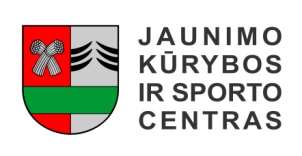 ŠAKIŲ RAJONO SAVIVALDYBĖS JAUNIMO KŪRYBOS IR SPORTO CENTRASBiudžetinė įstaiga, V. Kudirkos g. 64, LT-71124, tel. (8345) 60187, el. p. jksc@takas.lt Duomenys kaupiami ir saugomi Juridinių asmenų registre, kodas 190824054, PVM mokėtojo kodas LT100006169918                                                                                                                                     2016 09 16 R-52                                                                                                                  Tvirtinu                                                                                                                     Direktorė                                                                                                                               R. Paškevičiūtė  2016-2017 M. M. BENDROJO UGDYMO MOKYKLŲ SPORTO VEIKLŲ PLANASŠakių rajono Jaunimo kūrybos ir sporto centro                                                       Rima Mozūraitienėdirektoriaus pavaduotoja moksleivių sportui                         Eil.Nr.Renginio pavadinimasDataVaržybų vyr. teisėjasAtsakingasKūno kultūros mokytojų susirinkimas2016 09 mėn.R. MozūraitienėŠakių rajono BUM mokytojų kvalifikacijos tobulinimas (savarankiškas dalyvavimas)2016 m. 11mėn. 29 d. LSU dėstytojai:J. Simanavičienė, A. K. ZuozaR. MozūraitienėŠakių rajono bendrojo ugdymo mokyklų 2004 m. gim. ir jaunesnių berniukų ir mergaičių kvadrato varžybos 2016 m. 11 mėn.R. MatusienėR. MozūraitienėŠakių rajono bendrojo ugdymo mokyklų pradinių klasių mokinių 2006 m. gim. ir jaunesnių mokinių kvadrato varžybos 2016 m. 11 mėn.R. MatusienėR. MozūraitienėŠakių rajono bendrojo ugdymo mokyklų 2001 m. gim. ir jaunesnių mokinių krepšinio varžybos2016 m. 11-12 mėn. D. ŠlėderienėR. MozūraitienėŠakių rajono BUM kūno kultūros mokytojų metodinės grupės susirinkimas2016 m. 12 mėn.R. MozūraitienėR. MozūraitienėŠakių rajono bendrojo ugdymo mokyklų 1998 m. gim. ir jaunesnių mokinių krepšinio varžybos2017 m. 01-04 mėn.D. ŠlėderienėR. MozūraitienėŠakių rajono bendrojo ugdymo mokyklų 2003 m. gim. ir jaunesnių mokinių krepšinio varžybos2017 m. 02-04 mėn.D. ŠlėderienėR. MozūraitienėŠakių rajono kaimo vietovių mokyklų 2000 m. gim. ir jaunesnių mokinių krepšinio 3x3 varžybos2017 m. 01.11D. ŠlėderienėR. MozūraitienėGeriausių sportininkų pagerbimo šventė.2017 m. 01 mėn. 20 d.R. MozūraitienėR. MozūraitienėŠakių rajono bendrojo ugdymo mokyklų 2004 ir 2006 m. gim. ir jaunesnių mokinių „Drąsūs, stiprūs, vikrūs“ varžybos 2017 m. 01 mėn.V. PetkūnasR. MozūraitienėŠakių rajono bendrojo ugdymo mokyklų mokinių badmintono varžybos 2017 m. 02 mėn.V. BagdanavičiusR. MozūraitienėŠakių rajono bendrojo ugdymo mokyklų mokinių stalo teniso varžybos2017 m. 02 mėn.D. ŠlėderisR. MozūraitienėŠakių rajono bendrojo ugdymo mokyklų mokinių plaukimo varžybos2017 m. 03 mėn.A. MarčiulionisR. MozūraitienėŠakių rajono bendrojo ugdymo mokyklų mokinių tinklinio varžybos2017 m. 03 mėn.I. RačiukaitienėR. MozūraitienėŠakių rajono bendrojo ugdymo mokyklų mokinių šokinėjimo per ilgąją šokdynę varžybos2017 m. 04 mėn.I. RačiukaitienėR. MozūraitienėŠakių  rajono BUM  ir švietimo darbuotojų individualios šaudymo varžybos2017 m. 04 mėn.R. MozūraitienėR. MozūraitienėŠakių rajono bendrojo ugdymo mokyklų mokinių lengvosios atletikos varžybos (kroso estafečių, keturkovės, komandinės atskirų rungčių ir vaikų varžybos)2017 m. 04-05 mėn.D. Ruzgys,E. Grigošaitis, A. Ulinskas,V. Gudzinevičienė R. MozūraitienėPasaulinė judėjimo sveikatos labui diena2017 m. 05 mėn. 10 d. R. MozūraitienėR. MozūraitienėŠakių  rajono BUM žūklės varžybos2017 m. 06 mėn.R. LaurinaitisR. LaurinaitisR. Mozūraitienė